СЪГЛАСУВАМ:    /п/	ДЕСИСЛАВА ТАНЕВАМИНИСТЪР НА ЗЕМЕДЕЛИЕТО, ХРАНИТЕ И ГОРИТЕЗ А П О В Е Д№ 03-РД/3575София 19.10.2020 г.На основание чл. 20а, ал. 1 и 2 от Закона за подпомагане на земеделските производители във връзка с чл. 10, т. 1 и т. 16 от Устройствения правилник на Държавен фонд „Земеделие“ и чл. 17, ал. 1 и 2 от Наредба № 2 от 05.08.2020 г. за прилагане на мярка 21 „Извънредно временно подпомагане за земеделските стопани и малки и средни предприятия, които са особено засегнати от кризата, предизвикана от COVID-19“ от Програмата за развитие на селските райони за периода 2014 – 2020 г. (Наредба № 2 от 05.08.2020 г.),Н А Р Е Ж Д А М:Определям   период   на   прием  на  заявления  за  подпомагане  по  подмярка 21.3 „Извънредно временно подпомагане за малки и средни предприятия (МСП) и признати групи и организации на производители COVID 3” от Програмата за развитие на селските райони за периода 2014 – 2020 г. по реда на Наредба № 2 от 05.08.2020 г. с начална дата 26 октомври 2020 г. и крайна дата 13 ноември 2020 г., включително;Бюджетът на финансовата помощ за приетите заявления за подпомагане в периода на прием по подмярка 21.3 е в размер на 7 321 096 лв. (седем милиона триста двадесет и една хиляди деветдесет и шест лева);Настоящата заповед да се публикува най - малко 5 работни дни преди датата, която е посочена за начална дата на периода за прием в т. 1 на електронните страници на Министерство на земеделието, храните и горите и на Държавен фонд „Земеделие” - Разплащателна агенция, както и на общодостъпно място в областните дирекции на Държавен фонд „Земеделие”;Контролът по изпълнението на заповедта възлагам на Калоян Костадинов, директор на дирекция „Договориране по прилагане на мерките за развитие на селските райони“ при ДФ „Земеделие“.Заповедта подлежи на обжалване по реда на Административнопроцесуалния кодекс.ИЗПЪЛНИТЕЛЕН ДИРЕКТОР:	           /п/	  ВАСИЛ ГРУДЕВ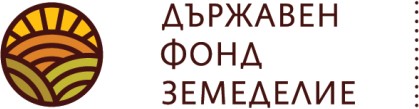 София 1618, бул. „Цар Борис III“ 136 тел.: 02/81-87-100, 02/81-87-202факс: 02/81-87-267, dfz@dfz.bg, www.dfz.bg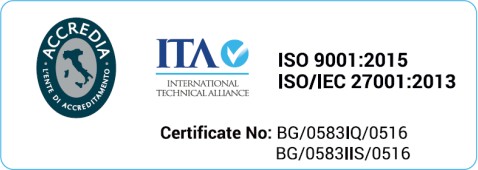 